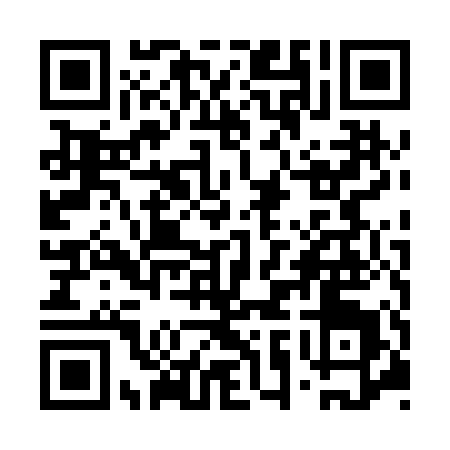 Ramadan times for Bera, CameroonMon 11 Mar 2024 - Wed 10 Apr 2024High Latitude Method: NonePrayer Calculation Method: Muslim World LeagueAsar Calculation Method: ShafiPrayer times provided by https://www.salahtimes.comDateDayFajrSuhurSunriseDhuhrAsrIftarMaghribIsha11Mon5:035:036:1212:143:296:156:157:2012Tue5:025:026:1212:133:286:156:157:2013Wed5:025:026:1112:133:286:156:157:2014Thu5:015:016:1112:133:276:156:157:2015Fri5:015:016:1012:123:276:156:157:2016Sat5:005:006:1012:123:266:156:157:2017Sun5:005:006:0912:123:256:156:157:2018Mon4:594:596:0912:123:246:156:157:2019Tue4:594:596:0812:113:246:146:147:2020Wed4:584:586:0812:113:236:146:147:2021Thu4:584:586:0712:113:226:146:147:2022Fri4:574:576:0712:103:216:146:147:1923Sat4:574:576:0612:103:216:146:147:1924Sun4:564:566:0612:103:206:146:147:1925Mon4:564:566:0512:103:196:146:147:1926Tue4:554:556:0512:093:186:146:147:1927Wed4:554:556:0412:093:176:146:147:1928Thu4:544:546:0412:093:176:146:147:1929Fri4:544:546:0312:083:166:146:147:1930Sat4:534:536:0312:083:156:136:137:1931Sun4:534:536:0212:083:146:136:137:191Mon4:524:526:0212:073:136:136:137:192Tue4:514:516:0112:073:126:136:137:193Wed4:514:516:0112:073:116:136:137:194Thu4:504:506:0012:073:106:136:137:195Fri4:504:506:0012:063:106:136:137:196Sat4:494:495:5912:063:096:136:137:197Sun4:494:495:5912:063:086:136:137:198Mon4:484:485:5812:053:076:136:137:199Tue4:484:485:5812:053:086:136:137:1910Wed4:474:475:5712:053:086:136:137:19